GULBENES NOVADA DOMES LĒMUMSGulbenēPar Gulbenes novada domes 2023.gada __.novembra saistošo noteikumu Nr.__“Gulbenes novada pašvaldības nolikums” izdošanu	2023.gada 1.janvārī ir stājies spēkā jaunais Pašvaldību likums, kas paredz jaunu pašvaldību darbības regulējumu. Pamatojoties uz Pašvaldību likuma Pārejas noteikumu 6. punktu, pašvaldības dome izvērtē uz likuma “Par pašvaldībām” normu pamata izdoto saistošo noteikumu atbilstību šim likumam un izdod jaunus saistošos noteikumus atbilstoši šajā likumā ietvertajam pilnvarojumam. Šobrīd spēkā esošie Gulbenes novada domes 2013.gada 31.oktobra saistošie noteikumi Nr.25 “Gulbenes novada pašvaldības nolikums” ir izdoti atbilstoši likuma “Par pašvaldībām” regulējumam, kas ir zaudējis spēku. Ievērojot minēto, spēkā esošais nolikums ir piemērojams, ciktāl tas nav pretrunā ar Pašvaldību likumu, bet ne ilgāk kā līdz 2024.gada 30.jūnijam. Ņemot vērā iepriekšminēto, ir sagatavoti jauni saistošie noteikumi - Gulbenes novada pašvaldības nolikums (turpmāk – Saistošie noteikumi), kas nosaka pašvaldības institucionālo sistēmu un darba organizāciju atbilstoši Pašvaldību likuma prasībām. Saistošie noteikumi stājas spēkā 2024.gada 1.janvārī. Ar Saistošo noteikumu spēkā stāšanos spēku zaudēs Gulbenes novada domes 2013.gada 31.oktobra saistošie noteikumi Nr.25“Gulbenes novada pašvaldības nolikums”.	Pašvaldību likuma 46.panta trešā daļa nosaka, ka saistošo noteikumu projektu un tam pievienoto paskaidrojuma rakstu pašvaldības nolikumā noteiktajā kārtībā publicē pašvaldības oficiālajā tīmekļvietnē sabiedrības viedokļa noskaidrošanai, paredzot termiņu, kas nav mazāks par divām nedēļām. Saņemtos viedokļus par saistošo noteikumu projektu pašvaldība apkopo un atspoguļo šo noteikumu projekta paskaidrojuma rakstā. Ņemot vērā minēto, Saistošo noteikumu projekts tika publicēts Gulbenes novada pašvaldības mājaslapā www.gulbene.lv, nosakot termiņu sabiedrības viedokļa sniegšanai no 2023.gada 9.novembra līdz 2023.gada 23.novembrim. 2023.gada 22.novembrī ir saņemts kolektīvs priekšlikums par  nolikuma 16.44.12. punkta precizēšanu. Pašvaldību likuma 10.panta pirmās daļas 1.punkts nosaka, ka dome ir tiesīga izlemt ikvienu pašvaldības kompetences jautājumu un tikai domes kompetencē ir izdot saistošos noteikumus, tostarp pašvaldības nolikumu.Ņemot vērā minēto un pamatojoties uz Pašvaldību likuma 10.panta pirmās daļas 1.punktu, kā arī  Finanšu komitejas ieteikumu, atklāti balsojot: PAR –__; PRET – __; ATTURAS – __, Gulbenes novada dome NOLEMJ:IZDOT Gulbenes novada domes 2023.gada __. novembra saistošos noteikumus Nr.__ “Gulbenes novada pašvaldības nolikums”. UZDOT Gulbenes novada pašvaldības administrācijas Kancelejas nodaļai nosūtīt lēmuma 1.punktā minētos saistošos noteikumus un paskaidrojuma rakstu publicēšanai oficiālajā izdevumā “Latvijas Vēstnesis”, kā arī nosūtīt tos zināšanai Vides aizsardzības un reģionālās attīstības ministrijai.UZDOT Gulbenes novada pašvaldības administrācijas Mārketinga un komunikācijas vadītājai Lanai Upītei lēmuma 1.punktā minētos saistošos noteikumus pēc to stāšanās spēkā publicēt Gulbenes novada pašvaldības informatīvajā izdevumā “Gulbenes Novada Ziņas” un Gulbenes novada pašvaldības tīmekļa vietnē www.gulbene.lv.Gulbenes novada domes priekšsēdētājs						A. Caunītis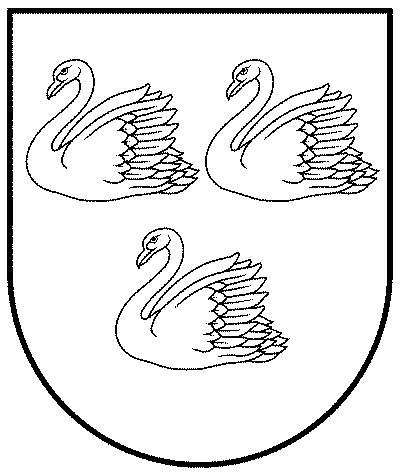 GULBENES NOVADA PAŠVALDĪBAReģ.Nr.90009116327Ābeļu iela 2, Gulbene, Gulbenes nov., LV-4401Tālrunis 64497710, mob.26595362, e-pasts; dome@gulbene.lv, www.gulbene.lv2023.gada __.novembrī                                      Nr. GND/2023/(protokols Nr.  ;  .p.)